Załącznik nr 3 Wzór tablicy informacyjnej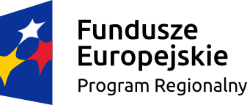 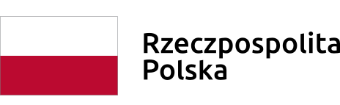 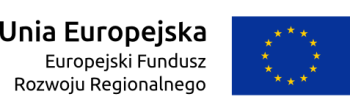 
 Instalacja systemów odnawialnych źródeł energii na terenie Gminy Działoszyce i MichałówCelem projektu jest: Zwiększenie liczby gospodarstw domowych korzystających z odnawialnych źródeł energii co spowoduje poprawę jakości powietrza poprzez ograniczenie emisji CO₂. W ramach projektu wykonane zostały instalacje kolektorów słonecznych oraz paneli fotowoltaicznych.Dofinansowanie projektu z UE: 2075317,50 PLNBeneficjent: Gmina Działoszyce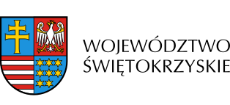 
 Instalacja systemów odnawialnych źródeł energii na terenie Gminy Działoszyce i MichałówCelem projektu jest: Zwiększenie liczby gospodarstw domowych korzystających z odnawialnych źródeł energii co spowoduje poprawę jakości powietrza poprzez ograniczenie emisji CO₂. W ramach projektu wykonane zostały instalacje kolektorów słonecznych oraz paneli fotowoltaicznych.Dofinansowanie projektu z UE: 2075317,50 PLNBeneficjent: Gmina Działoszycewww.mapadotacji.pl